This completed form, and associated rack weight and balance information, is due to the AIC by Wednesday, October 10, 2012 for the SENEX project.I.  General information:1.  Mission name:  SONGNEX 20152.  Instrument name: CO2/CH43.  What is measured: carbon dioxide (CO2) and methane (CH4)4.  Short description of measurement technique: wavelength scanned cavity ring down spectroscopy5. Contact information for all personnel going to the field with this instrument:    (for multiple investigators, please list the PI or primary contact person first)I.  Specific information:1. Total installed weight:	291.9 lbs(rack, gas cylinders, hoses, cabling, pumps, inlets, permeation tubes, etc.)Pod weight and CG:NOTE: Please also provide weight-and-balance information for all installed equipment.  Templates for standard electronics racks are available for download here.  PIs with non-standard installations will need to provide relevant information in a similar format.2.  Individual subassembly info (weights should sum to total listed above) 3.  Component power consumption in Amps4.  Inlet and exhaust information:5.  Source of flow (name and location of pump or venturi)6.  Installed hazardous materials or equipment:(only for items installed in the aircraft for use during flight)A.  Lasers	Type: TBD	Class: TBD	Wavelength: 1.60 – 1.65um	Output power: < 25 mW	Eye-safe?  yes	Beam fully contained within instrument during normal operation? yesFor non-eye-safe lasers, please attach a description of safety measures taken (safety interlocks, beam fully enclosed within instrument, etc.) and a procedure for safe instrument operation during testing and laser alignment.  Please contact the AIC for an example of laser safety documentation from TexAQS 2006.B.  RF transmitters:  (note that mass spectrometer RF generators are not designed to transmit, and do not need to be included here)	Description:	Transmitted RF power:	Frequency range:C.  Radioactive materials:Isotope:Half-life:Type of emitter:Generally licensed?# installed and location:# of spares and location:D.  Compressed gases: (1 ft3 = 28.32 liters; cabin volume = 4260 ft3 = 1.21 x 105 liters)E.  Chemicals (solids and liquids): N/AF.  Cryogens: dry ice	Location: Sta5Description:	dry ice pelletsContainer description: dewarQuantity on board per flight: 500 gServiced on the aircraft? yesG.  UPS and battery installation: yes	Location: Sta5	Description:  (Manufacturer, model no., power) Tripp Lite Smart1000, 1000 VA	Battery type: sealed lead-acid	Has an adjustable input voltage tolerance? (highly recommended)!H.  Motors	Description: CO2/CH4 pump	Motor current draw (e.g., 3Ø, 400Hz, 8A startup, 4A running)28vDC, 4A startup, 4A running	Thermal interlock enabled?Operator seat requests -Test flights:Transit flights:Science flights:7.  Data and plumbing drops	Network (Cat. 5/6 ethernet) drops requested: 1 (shared with ethane)	Serial drops requested: 0	IRIG-B drops (BNC coax connector) requested: 0	Vacuum/exhaust/ emergency dump lines: 1	Ground gas service lines (number, location, type of service): 0	Other gas lines (number, location, type of service): 0Will you be sending data to the AOC data station?  If so, please provide the following information:8.  Aircraft access	a.  flight days:	Pre-flight time requested at aircraft (hours): 3	Routine pre-flight ground support required? N/A(stands, ladders, forklifts, covers, external equipment, etc.) 	Routine post-flight time requested at aircraft (hours): 30 min.Routine post-flight ground support required? N/A(stands, ladders, forklifts, covers, external equipment, etc.)b.  non-flight days:	Routine external access to inlets or zenith mounts required? N/A(please describe location, how often, for how long, type of ground support equipment needed, weather constraints, etc.)Please note there is zero access and zero power to the aircraft (including pods) on hard-down days.  These occur at least once every seven calendar days while in the field.9.  Aircraft maneuvers	Briefly describe in-flight calibration frequency, duration, altitudes desired: calibration every hour or so for approximately 6 minutes at level altitude	Briefly describe instrument sensitivity to flight conditions: unknown(issues during roll/pitch, ascent/descent, sampling in cloud, icing etc.)10.  Miscellaneous	1.  Hazmat for preflight/postflight calibrations:  Please describe fully any additional hazardous materials - compressed gases, solvents, radioactive ion sources – that you anticipate temporarily bringing onto the aircraft for periodic instrument calibration purposes  (e.g., n-butanol in a CN counter, 210Po in a DMA, a UPS for power, compressed gas cylinders for calibrations, etc.)None	2.  Fabrication and sheet metal support:  Please describe fully any anticipated requests for fabrication or sheet-metal support during installation in Tampa.  This list should be kept to an absolute minimum; please recognize that this superb AOC resource is quite limited.  To ease the strain on the AOC shop, we will work with each PI to ensure they arrive in Tampa with as much in hand as possible.None	3.  Ferry flight/check flight procedures.  On occasion, AOC will perform an aircraft check flight, during which the instruments may be flown without power.  Aircraft maintenance needs may also dictate a ferry flight without science crew or SED techs on board.  Instruments should be designed with these eventualities in mind.  However, if your instrument requires standby power during this kind of flight, this may be provided at the discretion of AOC personnel.	If so, the flight crew will need to be briefed well ahead of time to ensure proper instrument operation.  Please provide with this document a bare-minimum checklist of instrument startup and shutdown procedures requested for these flights.  N/A II.  Ground laboratory space1.  Tampa space requests: None	Power requirements:	Special requests:2.  Field space requests: 	Workspace, ft2: 10, only in case of emergency	Number of tables/chairs: 0/1	Power requirements:	Storage space, ft2: 	Other requests:From a document signed by J. Zysko, 27 April 81*  These stations are approved for specific CSD installations only.  Please contact the AIC for details.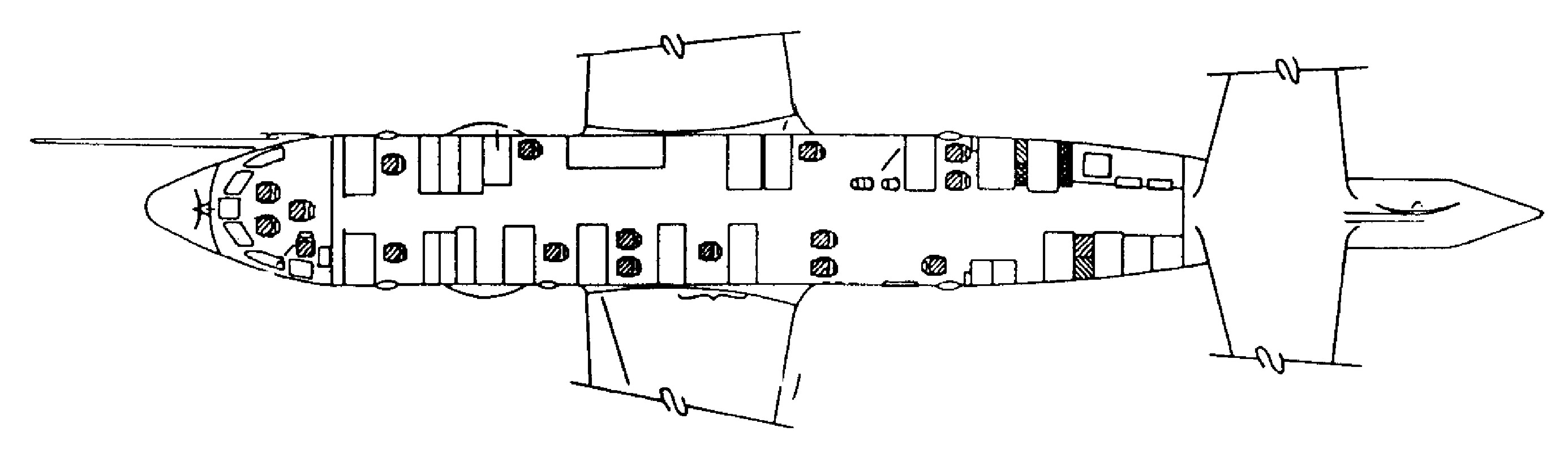 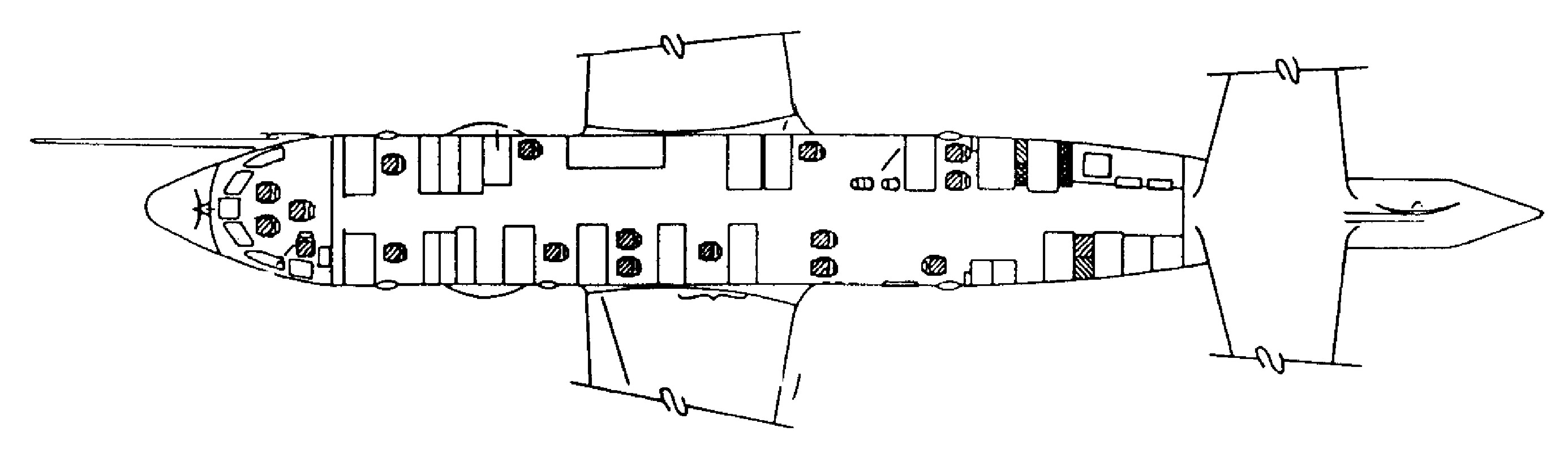 (Example only)  This form is to be filled out by AOC personnel, and is included here for informational purposes only.   AOC instrument teams will be given copies of your completed P-3 Installation Worksheets (Appendix 1) which are designed to greatly facilitate the CCT process by including much of the information required here.  Ozone CalNex ‘10I. General Information          Reviewing Engineer:                                      Date:1. Instrument Name 2. What it Measures3. Description of Operation 4. Instrument Location(s) 	Component Name       Location (Name)    Flight Station   Weight (lbs)1.	2.	3.	4.5. Component Power Consumption by Location and Power type in amps Name		       Loc.     	28   28WOW	115 400HZ 	60 HZ bus 1     60 Hz bus 2    1.2.3.4. 6. Inlet/Exhaust Location 	Description		Flight Station	Inlet	Exhaust7. Source of Flow (Name of pump or venturi)8. Hazardous Materials Installed on aircraft Name	quantity    	 location      1.	2.9. Hull Penetrations 		Location 		size of opening (inches)10. Significant transmitters (power and frequency) Verifications 1. Compressed Gases 	Inspection date is current (5 years for Al and C-composite, 3 years for Kevlar)	Bottles are secured with appropriate locking hardware. Yes  / No.		 Name of gas,	size and type of bottle, Pressure rating,	Inspect. Date Gas cylinder 1Gas cylinder 22. Over-turning worksheets (for pods list total weight and pod CG):				Allowed				Actual	Rack name	Moment (in-lbs)   Weight (lbs)	Moment (in-lbs) Weight (lbs)	1.	2.3. Inspect plumbing connections 1” or larger, list type of plumbing and connections4. Electrical loading 	Verify actual loads 	Check power cord wire size  	Protecting Breaker Name 	Location	rating		power wiring size	1	2	3	Check user built equipment for appropriate fuses/breakers  Yes / No5. Check for other safety hazards (describe hazard and mitigation or write none, if no hazard exists.•	Rotating machinery •	Laser	•	Access to exits	•	Access to emergency equipment	•	Fire Hazards•	Other HazardsNameEmailOffice phone Cell phoneJeff Peischljeff.peischl@noaa.gov303-497-4849303-246-6651Tom Ryersonthomas.b.ryerson@noaa.gov303-497-75313.4.5.6.Rack weight and balance infoAllowedActualWeight, lbs.:350291.9Overturning moment, in-lbs.:98006640Component nameLocation name and flight stationWeight, lbsInstrumentSta560.0Laptop/ethernetSta55.5Gas deck, 1 cyl.Sta549.5Gas deck, 2 cyl.Sta569.5pumpSta523.1UPSDry ice dewarAdditional cablingAdditional plumbingSta5Sta5Sta5Sta531.33.05.010.0Component nameLocation name400 Hz3Ø400 Hz1Ø60 Hz28VDC28VDCWOWInstrumentSta53.0 AGas deckSta50.5 ALaptopSta51.5 ApumpSta54.0 A5.6.7.8.9.10.11.12.Totals:5 A4 A400 Hz3Ø400 Hz1Ø60 Hz28VDC28VDCWOWInlet/exhaust nameLocation name and flight stationHole size through hull, inches1.	CO2/CH4Sta53/8” inlet2.3.4.5.6.Pump nameLocation name and flight station1.	CO2/CH4 pumpSta52.3.4.5.6.Cylinder number:12345Gas descriptionCompressed airCompressed airCompressed airMixing ratio~360 ppm CO2, ~1700 ppb CH4~390 ppm CO2, ~1900 ppb CH4~490 ppm CO2, ~2400 ppb CH4Cylinder size (ft3)505050Max pressure (psig)220022002200# installed on aircraft111Location on aircraftSta5Sta5Sta5Service frequency~5 wks.~5 wks.~5 wks.toxic/flammable gases:In containment vessel?nononoGas alarm provided?nononoMR if vented to cabin, ppmvsamesamesameOSHA 8-hr PEL, ppmvCO2: 5000CH4: simple asphyxi-antCO2: 5000CH4: simple asphyxi-antCO2: 5000CH4: simple asphyxi-ant30-min IDLH, ppmvCO2: 50000CH4: simple asphyxi-antCO2: 50000CH4: simple asphyxi-antCO2: 50000CH4: simple asphyxi-antChemical number:123456ConcentrationAmountContainer descriptionPurposeSolution pHSpill kit provided?NameFlow rate, slpmLine pressure, TorrPump typeTrace gas concentration(s)1.  CO2/CH4~1.25ambientdiaphragmambient2.3.4.Parameter nameVoltage rangeUnit conversion2.3.StationMax weight (lbs)Max weight (lbs)Max weight (lbs)Mounting locationMounting locationMounting locationCG locationCG locationCG locationOverturning moment (in-lbs)Overturning moment (in-lbs)Overturning moment (in-lbs)StationInboardOutboardTotalForwardAftDeltaFlight stationW.L.HeightMax inboardMax outboardTotalFD312.5312.5625.0300.1319.119.0311.85155.532100001000020000C3X350.0350.0700.0429.0465.027.0453.9151.528.09800980019600Sta. 2250.0250.0500.0459.0486.027.0477.19150.326.86700670013400Sta. 3272.0385.0657.0526.0553.027.0541.2 (±)154.430.984051139619801543.0 (0)153.129.6Sta. 4332.0291.0623.0604.9628.123.2619.9 (±)151.828.39396826417660620.0 (0)151.928.4N1/N2504.0430.0934.0675.0700.025.0685.8 (±)161.137.6189501328732237686.1 (0)154.430.9Sta. 5350.0350.0700.0710.6737.627.0727.1151.528.09800980019600Sta. 6262.5262.5525.0776.1799.923.8792.7153.530.07875787515750Sta. 7262.5262.5525.0841.1864.923.8857.6153.530.07875787515750Sta. 8*Dual pass.*J cab*